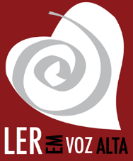 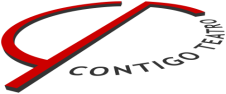 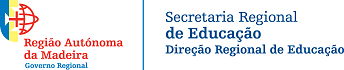 www.contigoteatro.comlercomamor.contigoteatro@gmail.com móvel: 965228407 / 969613459ASSUNTO: Inscrições para o IV Encontro Literário de Leitura em Voz Alta Ler com Amor: O CORPO E A PALAVRAEstão abertas, até ao dia 13 de abril, através do link https://docs.google.com/forms/d/1VYwmoKUH1b0p-zmv6_j0RErLkMDFVWX-1H3spLmrITc/viewform?c=0&w=1, as inscrições para o IV Encontro Literário de Leitura em Voz Alta Ler com Amor: O CORPO E A PALAVRA, organizado pela Associação Contigo Teatro, que terá lugar na Biblioteca Pública Regional da Madeira e noutros espaços, nos dias 15 (das 9h às 18h) e 16 de abril (das 10h às 13h). Pode consultar o Programa do Encontro em www.contigoteatro.com.Este Encontro integra-se no Projeto LER com AMOR, uma iniciativa da Associação, em parceria com a DRE. Alguns dos seus objetivos prendem-se com a valorização do ensino da literatura, o melhoramento de competências de leitura dos jovens e a promoção de diferentes abordagens ao texto literário na aula de Português. Para além das comunicações, que decorrerão na Biblioteca Pública Regional, o evento inclui, no dia 15 de abril, à noite, um roteiro literário por algumas zonas do Funchal, intitulado «Um percurso, dez paragens». No dia 16 de abril, pelas 21h, a Companhia apresentará um espetáculo de leitura encenada.A inscrição terá um custo de 10 euros. Se pretender o almoço do dia 15 de abril, na Biblioteca Pública Regional, com o valor de 11 euros, deverá assinalar essa opção na ficha de inscrição. O pagamento deverá ser feito mediante transferência bancária para: ENTIDADE: Companhia Contigo Teatro; IBAN: PT50 0010 0000 34094290001 72. O comprovativo de pagamento deverá ser enviado, com a identificação do participante, para lercomamor.contigoteatro@gmail.com. Informamos que, à semelhança dos anos anteriores, foi solicitada validação de 10 horas para efeitos de progressão na carreira docente para todos os grupos disciplinares, com preferência para os grupos 100, 110, 200, 220, 300, 320, 600, sendo a ordem de chegada da inscrição um fator de desempate no caso de se verificar um número excessivo de inscrições.Após a receção do comprovativo do pagamento, os inscritos receberão um email a confirmar a sua inscrição.Com os melhores cumprimentos,Funchal, 2 de março de 2016A Presidente da AssociaçãoMaria José Varela Costa